Sesión extraordinaria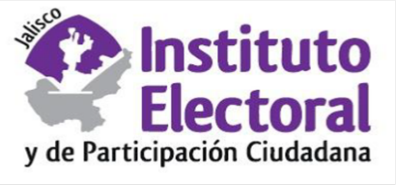 Comité de Transparencia26 de enero de 202110:00 horasORDEN DEL DÍALista de asistencia y declaración de quórum.Aprobación del orden del día.Discusión y en su caso aprobación de la resolución del Comité de Transparencia del Instituto Electoral y de Participación Ciudadana del Estado de Jalisco relativa a la solicitud de ejercicio de derechos ARCO, IEPC-ARCO-001/2021.Clasificación parcial y aprobación de versión pública relativa al nombramiento de la C. Servidora Pública.A t e n t a m e n t eGuadalajara, Jalisco; a 25 de enero de 2021Alma Fabiola del Rosario Rosas VillalobosDirectora de Transparencia y Acceso a la Información Pública